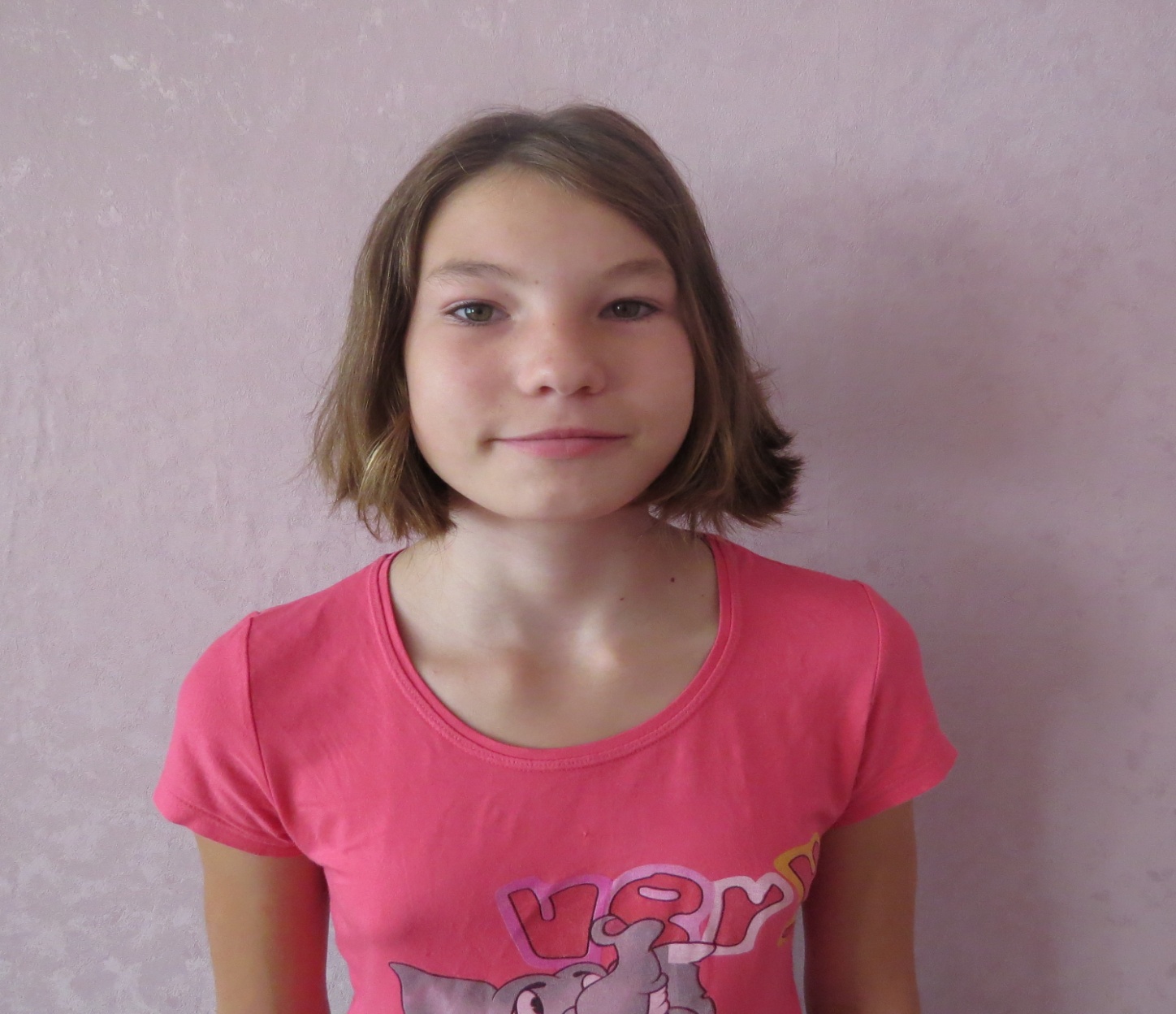 Анна Б.  Девочка родилась в октябре 2005 годаГлаза карие, волосы  темно-русыеАнна самостоятельная, активная и общительная девочка. Трудовые навыки и умения развиты в пределах нормы.                         К выполнению порученных заданий относится добросовестно. Принимает активное участие в проводимых мероприятиях                и общественной жизни центра. Возможные формы устройства: усыновление, опека, приёмная семья